ПРОТОКОЛЗаседания Совета директоров01.10.2018                                                                                                       № 9КалининградЗаседание Совета директоров проводится в форме заочного голосования.Председатель (лицо, подводящее итоги голосования) – Маковский И.В.Корпоративный секретарь – Кремков В. В.Члены Совета директоров, проголосовавшие заочно (предоставившие письменное мнение): Маковский И. В., Бычко М.А., Колесников М.А, Ожерельев А. А., Ольхович Е.А., Павлов А.И., Парамонова Н.В.Число членов Совета директоров, проголосовавших заочно (предоставивших письменное мнение), составляет 7  из 7 избранных. Кворум  для проведения заседания Совета директоров составляет не менее половины от числа избранных членов Совета директоров Общества (пункт 15.12 статьи 15 Устава АО «Янтарьэнерго»). Кворум для проведения заседания Совета директоров имеется.Повестка дня:Об определении позиции представителей Общества по вопросу повестки дня заседания Совета директоров ОАО «Янтарьэнергосбыт» «Об избрании Генерального директора ОАО «Янтарьэнергосбыт» на новый срок».ВОПРОС № 1: Об определении позиции представителей Общества по вопросу повестки дня заседания Совета директоров ОАО «Янтарьэнергосбыт» «Об избрании Генерального директора ОАО «Янтарьэнергосбыт» на новый срок».Вопрос, поставленный на голосование: Поручить представителям АО «Янтарьэнерго» на заседании Совета директоров ОАО «Янтарьэнергосбыт» по вопросу «Об избрании Генерального директора ОАО «Янтарьэнергосбыт» на новый срок» голосовать «ЗА» принятие следующего решения:Избрать Генеральным директором ОАО «Янтарьэнергосбыт» Резакову Владиславу Владимировну на новый срок до 27.09.2019 включительно.Итоги голосования по данному вопросу:Решение принято.Принятое решение по вопросу № 1: Поручить представителям АО «Янтарьэнерго» на заседании Совета директоров ОАО «Янтарьэнергосбыт» по вопросу «Об избрании Генерального директора ОАО «Янтарьэнергосбыт» на новый срок» голосовать «ЗА» принятие следующего решения:Избрать Генеральным директором ОАО «Янтарьэнергосбыт» Резакову Владиславу Владимировну на новый срок до 27.09.2019 включительно.Дата составления протокола 04 октября  2018 года.Председатель Совета директоров                                                  И.В. Маковский Корпоративный секретарь                                                                В. В. Кремков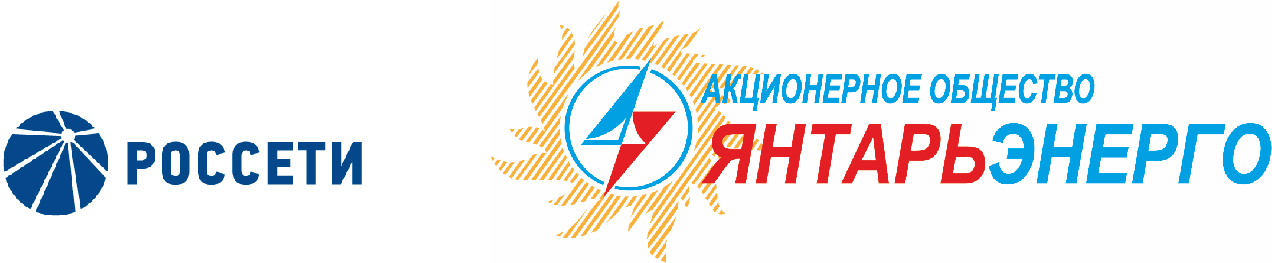 Ф.И.О.члена Совета директоровВарианты голосованияВарианты голосованияВарианты голосованияВарианты голосования       “За”“Против”“Воздержался”“Воздержался”Ольхович Евгений Александрович       «ЗА»         -   -   -Бычко Михаил Александрович«ЗА»---Маковский Игорь Владимирович«ЗА»---Колесников Михаил Александрович«ЗА»---Ожерельев Алексей Александрович«ЗА»---Павлов Алексей Игоревич«ЗА»---Парамонова Наталья Владимировна«ЗА»---